INDICAÇÃO Nº 7672/2017Indica ao Poder Executivo Municipal, que se verifique a possibilidade de colocar  tartarugas grandes em rotatória na Rua Jorge Juventino de Aguiar, esquina com Rua Padre Vitorio Feguglia, frente bloco 675 Conjunto Habitacional Roberto Romano.Excelentíssimo Senhor Prefeito Municipal, Nos termos do Art. 108 do Regimento Interno desta Casa de Leis, dirijo-me a Vossa Excelência para solicitar, em caráter de urgência, colocar tartarugas grandes em rotatória na Rua Jorge Juventino de Aguiar, esquina com Rua Padre Vitorio Feguglia, frente bloco 675 Conjunto Habitacional Roberto RomanoJustificativa:Conforme solicitado pelos moradores e comerciantes desta via publica, e verificando “in loco”, constatamos que os motoristas não respeitam a rotatória, motivo não possuir tartarugas. Com isto podendo ocorrer acidentes de grande proporção e colocando em risco a vida de munícipes e moradores locais, por isso pede a execução do serviço com URGÊNCIA. Plenário “Dr. Tancredo Neves”, em 29 de Setembro de 2017.                                 Paulo Cesar Monaro                                        Paulo Monaro                           -Vereador Líder Solidariedade-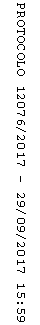 